Supplementary Materials: Children’s Generic Interpretation of PretenseMaterials used in Experiment 1 Materials used in Experiment 2Table 1: Counts of usable trials in Experiments 1 & 2*Note: There was no fourth trial in Experiment 2.Table 2: Counts of additional variables in Experiments 1 & 2*Note: Numbers will not add up to the total column because of categorical overlap.Animals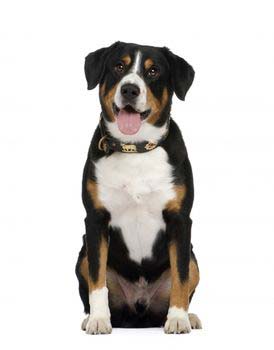 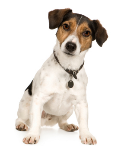 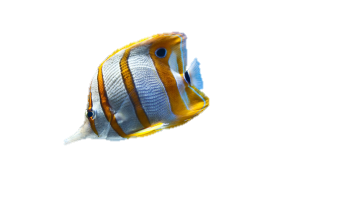 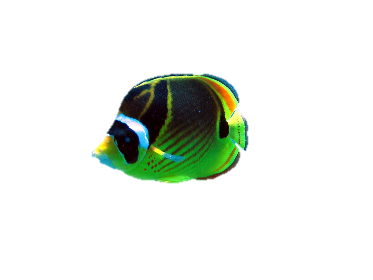 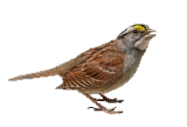 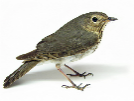 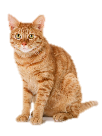 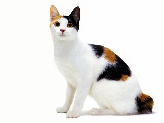 Objects (Pretense only)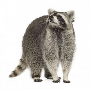 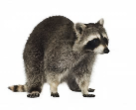 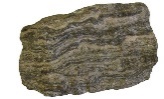 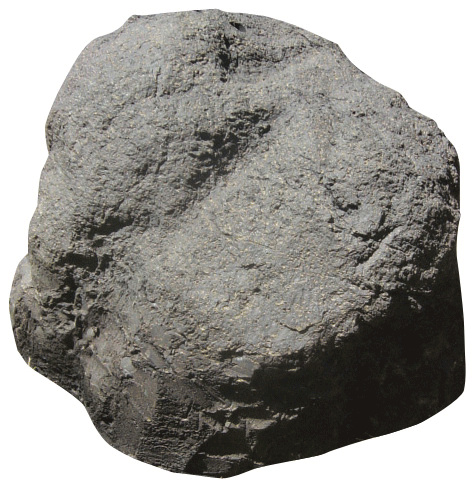 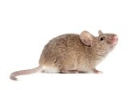 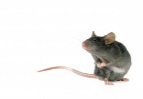 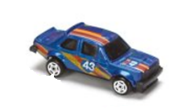 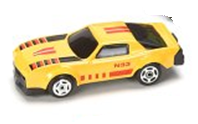 AnimalsPretend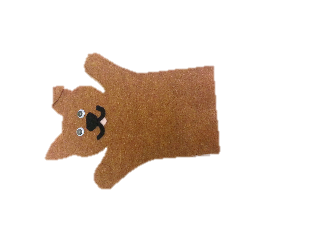 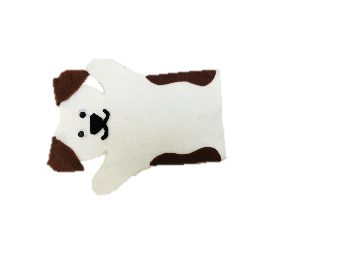 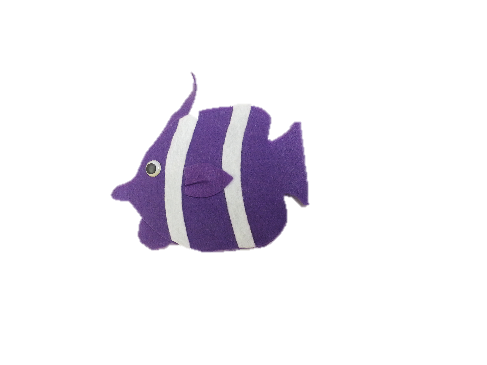 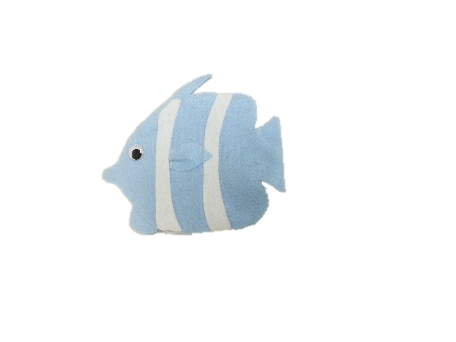 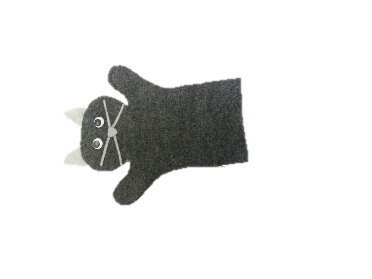 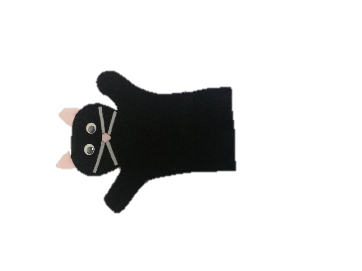 Non-generic Language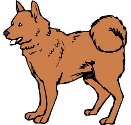 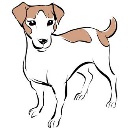 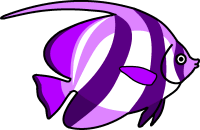 ObjectsPretend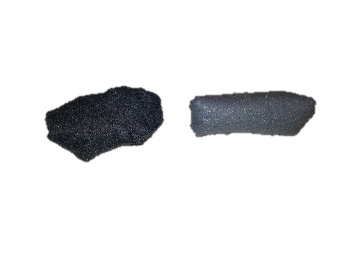 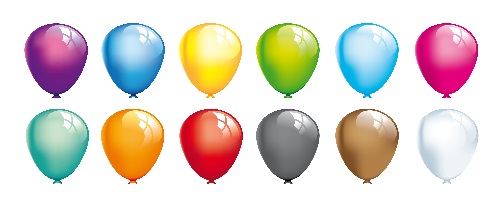 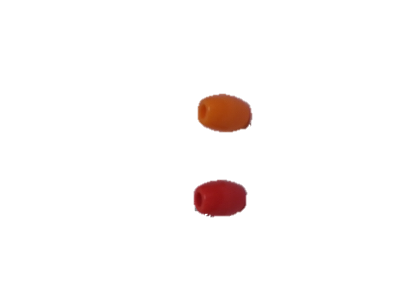 Non-generic Language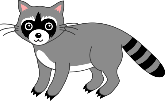 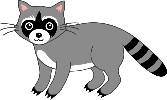 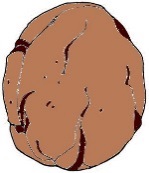 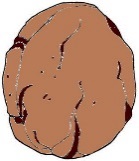 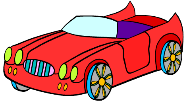 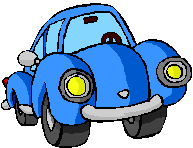 43210Experiment 1Experiment 1     Younger     Younger          Pretense142223          Non-generic Language152220     Older     Older          Pretense182000          Non-generic Language143112Experiment 2Experiment 2     Younger     Younger          Pretense14435          Non-generic Language          Non-generic Language20233     Older     Older          Pretense21420          Non-generic Language          Non-generic Language16235Valid ResponsesIrrelevant ResponsesFollow-Up QuestionsTotal TrialsExperiment 1    Younger    Younger          Pretense68223092          Non-generic Language7282184          Total1403051176     Older          Pretense788580          Non-generic Language68192184          Total1462726164     Grand Total2865777340Experiment 2     Younger          Pretense53243378          Non-generic Language67193084          Total124363162     Older     Older          Pretense73131681          Non-generic Language55263878          Total1283954159     Grand Total23682117321